This contract between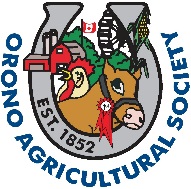 Orono Agricultural SocietyBox 90, 2 Princess StreetOrono. Ontario LOB 1MOAndName of Vendor _______________________________________________________________________Address ______________________________________________________________________________Phone/Fax ____________________________________________________________________________Email ________________________________________________________________________________For the 2017 Orono Fair September 7th to 10th at the Orono Fair GroundsRULES & REGULATIONSLIABILITY:  While   all   precautions  will  be to   guard  against the  loss of  equipment   or  display   material,  the   Society  will  not  assume any responsibility for losses, which might be incurred, from theft, water damage, fire, accident or any other cause. Vendor will be liable for, and will indemnify and hold harmless the Orono Agricultural Society from any loss or damage whatsoever suffered by the O.A.S. as a result of any loss or damage whatsoever occurring to or suffered by, any person or company, including without limiting the generality of the foregoing, Vendor, other Vendors, the O.A.S., the owner of the building and their respective agents, servants, employees and members of the public for loss or damage arising out of, or in any way connected with, the Vendors use and occupancy of space.INSURANCE: Vendors must insure their goods and/or equipment against any such loss. Vendors MUST carry $2,000,000. Public liability insurance, and Food Vendors MUST carry $5,000,000. Proof of insurance must be attached to contract. Insurance can be obtained at reasonable rates through PAL Insurance Brokers Ltd. (www.palcanada.com) or Local Community Insurance Services (https://www.lcis.ca/)PAYMENT: All payments to be made to the “Orono Agricultural Society” on or before August 15 by cheque. (see below). All payments will be receipted to the vendor as proof of payment. Space will be allocated on a first come first serve basis. VENDOR RIBBONS/Passes: The OAS will endeavor to make available prior to fair opening all passes required for vendors. All passes/ribbons include parking as well as entrance into the grounds. All vendors to present appropriate pass to gate attendant upon entering the grounds. The following schedule will denote number of passes included with space rental:1 ribbons/passes = Vendor Space Value $101 - $2002 ribbons/passes = Vendor Space Value $201 - $3003 ribbons/passes = Vendor Space Value $301 - $4004 ribbons/passes = Vendor Space Value $401- $500Further passes will be available for purchase as indicated on the schedule below or from the fair office during the fair. The OAS strongly encourages that all passes be distributed to vendor staff prior to the fair to avoid entrance hassles or delays.NON-PROFIT ORGANIZATIONS: Local churches and lodges ONLY will be considered "Non-Profit" and therefore eligible to rent space for the flat rate of $25.00 (large enough for a card table and chair). They must provide their Non-Profit Registration Number on the front of the Vendor Contract beside the name of their organization. All other organizations MUST rent space by the running foot as detailed below. The OAS reserves the right to negotiate with groups who feel they fall into this rule, but cannot produce a Non-Profit Registration Number. Contact the OAS Representative in advance of the fair to discuss this.BOOTHS: All booths must be ready for the public by 3:00p.m. Thursday, if not occupied by that time; it will be re-rented without refund. All inside/outside vendors must operate and staff their booth during all hours the arena is opened. Vendors shall not be sublet in part or whole and vendor operation and materials must be limited to the space rented. All vendors must stay until 4:00 p.m. Sunday AND have their booth and merchandise removed from the OAS property by 6:00 p.m. Sunday.RULES: All vendors are to abide by the contract, and accompanying rules and regulations. Should any question arise not provided for the decision of the OAS President or their appointee shall be final in all cases.Please outline products or services you wish to display at the Orono Fair: 	________________________________________________________________________________________________________________________________________________________________________________________________________________________________________________________100% DUE ON SIGNING CONTRACTCheques made out to “Orono Agricultural Society”Certified cheque or money order only after August 15, 2017The Concessionaire hereby agrees to the rules and regulations of this contract. As confirmation please sign, retain the original and return copies with payment. An email will be sent by OAS secretary to confirm receipt of all required documents. Missing items will result in contract being deemed incomplete and not accepted until all items are received._____________________________			______________________________	Concessionaire Signature						Date_____________________________			______________________________	OAS Representative						DateFood Concession $Non-Profit (local churches and lodges)Flat Fee $25$Outside concession footage if paid before July 10, 2017 __________ X $17/ ft. $Outside concession footage if paid in full after July 10, 2017___________ X $20/ft. $Inside concession footage if paid in full before July 10, 2017________x $27/ft.Minimum 10 feet$Inside concession footage if paid after July 10, 2017_________x $30/ft.Minimum 10 feet$Hydro (500 watts)$60     (yes)    (no)$Subtotal if paid by July 10, 2017$Subtotal if paid after July 10, 2017$HST (13 %)$SubtotalExtra Passes$10 per pass$Total$